RENCANA PEMBELAJARAN SEMESTER (RPS)(Sejarah Publik)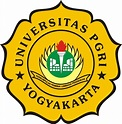 Program Studi Pendidikan SejarahFAKULTAS KEGURUAN DAN ILMU PENDIDIKAN                                     UNIVERSITAS PGRI YOGYAKARTATAHUN AKADEMIK 2023/2024HALAMAN PENGESAHAN1. Judul RPS	: Sejarah Publik2. Pelaksana/Penulisa. Nama Lengkap & Gelar	: Fahruddin, M. Pd.b. Jenis Kelamin	: Laki-Lakic. Pangkat/Golongan	: III cd. NIS	: 19930908 201901 1 010e. Program Magister/Fakultas	: Pendidikan Sejarah/Fakultas Keguruan dan Ilmu Pendidikanf. Telepon/Faks/E-mail/HP	: fahruddin@upy.ac.id3. Pembiayaana. Sumber Dana	: b. Jumlah Biaya	: Deskripsi RPS Terintegrasi Penelitian dan atau Pengabdian kepada Masyarakat (PkM)  dan atau Implementasi Merdeka Belajar Kampus Merdeka (MBKM)RENCANA TUGAS MAHASISWARUBRIK PENILAIAN TUGAS MAHASISWARUBRIK PENILAIAN TOTAL PERKULIAHAN Mengetahui,Ketua Program Studi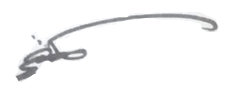 Dr. Muhammad Iqbal Birsyada, M. Pd.NIS. 198802102014041009Yogyakarta, 30 Juli 2023Penyusun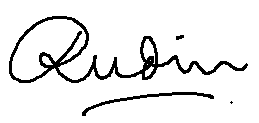 Fahruddin, M. Pd. NIS. 19930908 201901 1 010Mengetahui,Kepala Lembaga Pengembangan PendidikanSelly Rahmawati, M.PdNIS. 19870723 201302 2 002Mengetahui,Kepala Lembaga Pengembangan PendidikanSelly Rahmawati, M.PdNIS. 19870723 201302 2 002Mengetahui,Kepala Lembaga Pengembangan PendidikanSelly Rahmawati, M.PdNIS. 19870723 201302 2 002Nama Mata Kuliah (MK) dan Kode MKNama Mata Kuliah (MK) dan Kode MKSejarah Publik, KKM44148Nama Dosen dan NIDNNama Dosen dan NIDNFahruddin, M.Pd. 0508099301Pembelajaran Terintegrasi dengan Kegiatan Penelitian Pembelajaran Terintegrasi dengan Kegiatan Penelitian Pembelajaran Terintegrasi dengan Kegiatan Penelitian aJudul PenelitianSejarah Publikasi Wayang NusantarabTim PenelitiFahruddin, M.Pd. dan Dito Dwi FernandocWaktu Penelitian6 BulanHasil penelitian dipublikasikan di...Jurnal SanthetdHasil penelitian dibelajarkan pada pertemuan ke-10eUntuk mencapai CPL MKSejarah PublikPembelajaran Terintegrasi dengan Kegiatan Pengabdian Kepada Masyarakat Pembelajaran Terintegrasi dengan Kegiatan Pengabdian Kepada Masyarakat Pembelajaran Terintegrasi dengan Kegiatan Pengabdian Kepada Masyarakat aJudul Pengabdian MasyarakatBimbingan nilai-nilai multicultural bagi kerukunan masyarakat di Pendowoharjo SlemanbTim PengabdiDr. Muhammad Iqbal Birsyada, M.Pd, Bayu Ananto Wibowo, Triwahana, M.Pd.cWaktu Pengabdian2 bulandHasil PkM dibelajarkan pada pertemuan ke-10eUntuk mencapai CPL MKSejarah PublikSifat RPS ini adalah sebagai berikut :Sifat RPS ini adalah sebagai berikut :Sifat RPS ini adalah sebagai berikut :NoSifat RPSKeterangan1InteraktifMateri, Metode dan Media yang disusun mengarahkan keaktifan dan interaksi aktif mahasiswa dengan dosen pengampu2HolistikMateri yang disajikan memuat seluruh aspek CPL pada mata kuliah Sejarah Politik3IntegratifDisusun secara kesinambungan dengan penelitian yang dipublikasikan4SaintifikMateri yang dipelajari disusun dengan referensi yang ilmiah dan mengarah pada riset5KontekstualSesuai dengan tema materi yang diajarkan pada mata kuliah Sejarah Politik6TematikDilakukan sesuai dengan tema yang dipelajari pada pertemuan perkuliahan7efektifMemberikan pemahaman yg lebih detail bagi wawasan politik mahasiswa8KolaboratifDilaksanakan bersama dengan mahasiswa9Berpusat Pada MahasiswaMahasiswa melakukan riset dokumen-dokumen online maupun cetakPembelajaran Terkonversi MBKMPembelajaran Terkonversi MBKMPembelajaran Terkonversi MBKMBentuk Kegiatan Pembelajaran MBKMLingkari No. BKP yang dibutuhkan.Mata Kuliah  ini untuk Mencapai Capaian Pembelajaran Lulusan (CPL) Prodi S1  Bertakwa kepada Tuhan Yang Maha Esa dan mampu menunjukkan sikap religiusS3 Berkontribusi dalam peningkatan mutu kehidupan bermasyarakat, berbangsa, bernegara, dan kemajuan peradaban berdasarkan PancasilaS4 Berperan sebagai warga negara yang bangga dan cinta tanah air, memiliki nasionalisme serta rasa tanggung jawab pada negara dan bangsaS5 Menghargai keanekaragaman budaya, pandangan, agama, dan kepercayaan, serta pendapat atau temuan orisinal orang lainP3 Menguasai konsep dan teori kependidikan, teori pendidikan sejarah, ilmu sejarah dan konsep teoritik sejarah, serta karakteristik peserta didik dari aspek fisik, moral, spiritual, sosial, kultural, emosional dan intelektual teori belajar dan prinsip-prinsip pembelajaran yang mendidikKU 1 Mampu mempublikasikan hasil tugas akhir atau karya desain/seni , yang memenuhi syarat tata tulis ilmiah , dan dapat diakses oleh masyarakat akademikKU 2 Mampu menyusun dan mengkomunikasikan ide dan informasi bidang kesejarahan melalui berbagai bentuk media kepada masyarakat akademikKU 6  Mampu menyelenggarakan pembelajaran sejarah dengan teknologi informasi dan menggunakan media berbasis Lab Sejarah yang kreatifMitraProdi Pendidikan Sejarah Universitas Veteran Semarang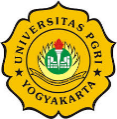 UNIVERSITAS PGRI YOGYAKARTAFAKULTAS KEGURUAN DAN ILMU PENDIDIKANPROGRAM STUDI PENDIDIKAN SEJARAHUNIVERSITAS PGRI YOGYAKARTAFAKULTAS KEGURUAN DAN ILMU PENDIDIKANPROGRAM STUDI PENDIDIKAN SEJARAHUNIVERSITAS PGRI YOGYAKARTAFAKULTAS KEGURUAN DAN ILMU PENDIDIKANPROGRAM STUDI PENDIDIKAN SEJARAHUNIVERSITAS PGRI YOGYAKARTAFAKULTAS KEGURUAN DAN ILMU PENDIDIKANPROGRAM STUDI PENDIDIKAN SEJARAHUNIVERSITAS PGRI YOGYAKARTAFAKULTAS KEGURUAN DAN ILMU PENDIDIKANPROGRAM STUDI PENDIDIKAN SEJARAHUNIVERSITAS PGRI YOGYAKARTAFAKULTAS KEGURUAN DAN ILMU PENDIDIKANPROGRAM STUDI PENDIDIKAN SEJARAHUNIVERSITAS PGRI YOGYAKARTAFAKULTAS KEGURUAN DAN ILMU PENDIDIKANPROGRAM STUDI PENDIDIKAN SEJARAHUNIVERSITAS PGRI YOGYAKARTAFAKULTAS KEGURUAN DAN ILMU PENDIDIKANPROGRAM STUDI PENDIDIKAN SEJARAHKode Dok.RENCANA PEMBELAJARAN SEMESTERRENCANA PEMBELAJARAN SEMESTERRENCANA PEMBELAJARAN SEMESTERRENCANA PEMBELAJARAN SEMESTERRENCANA PEMBELAJARAN SEMESTERRENCANA PEMBELAJARAN SEMESTERRENCANA PEMBELAJARAN SEMESTERRENCANA PEMBELAJARAN SEMESTERRENCANA PEMBELAJARAN SEMESTERRENCANA PEMBELAJARAN SEMESTERMATA KULIAHMATA KULIAHMATA KULIAHMATA KULIAHKODERumpun MKBOBOT (sks)BOBOT (sks)SEMESTERTgl PenyusunanSejarah PublikSejarah PublikSejarah PublikSejarah PublikKKM44148Mata Kuliah UmumT=2P=02 13 September 2023OTORISASI / PENGESAHANOTORISASI / PENGESAHANOTORISASI / PENGESAHANOTORISASI / PENGESAHANDosen Pengembang RPSDosen Pengembang RPSKoordinator RMKKoordinator RMKKa PRODIKa PRODICapaianPembelajaran(CP)CapaianPembelajaran(CP)CPL PRODICPL PRODIMahasiswa setelah lulus dari Prodi Pendidikan Sejarah mampu menjadi pendidik, peneliti muda, entrepreneurship dan Tour Guide kesejarahanMahasiswa setelah lulus dari Prodi Pendidikan Sejarah mampu menjadi pendidik, peneliti muda, entrepreneurship dan Tour Guide kesejarahanMahasiswa setelah lulus dari Prodi Pendidikan Sejarah mampu menjadi pendidik, peneliti muda, entrepreneurship dan Tour Guide kesejarahanMahasiswa setelah lulus dari Prodi Pendidikan Sejarah mampu menjadi pendidik, peneliti muda, entrepreneurship dan Tour Guide kesejarahanMahasiswa setelah lulus dari Prodi Pendidikan Sejarah mampu menjadi pendidik, peneliti muda, entrepreneurship dan Tour Guide kesejarahanMahasiswa setelah lulus dari Prodi Pendidikan Sejarah mampu menjadi pendidik, peneliti muda, entrepreneurship dan Tour Guide kesejarahanCapaianPembelajaran(CP)CapaianPembelajaran(CP)Sikapa.Bertaqwa kepada Tuhan Yang Maha Esa dan mampu menunjukkan sikap religiousBertaqwa kepada Tuhan Yang Maha Esa dan mampu menunjukkan sikap religiousBertaqwa kepada Tuhan Yang Maha Esa dan mampu menunjukkan sikap religiousBertaqwa kepada Tuhan Yang Maha Esa dan mampu menunjukkan sikap religiousBertaqwa kepada Tuhan Yang Maha Esa dan mampu menunjukkan sikap religiousBertaqwa kepada Tuhan Yang Maha Esa dan mampu menunjukkan sikap religiousCapaianPembelajaran(CP)CapaianPembelajaran(CP)Sikap1. j.Memiliki jiwa nasionalisme, karakter kewirausahaan, dan semangat pengabdian dengan menerapkan nilai-nilai Ke-PGRI-anMemiliki jiwa nasionalisme, karakter kewirausahaan, dan semangat pengabdian dengan menerapkan nilai-nilai Ke-PGRI-anMemiliki jiwa nasionalisme, karakter kewirausahaan, dan semangat pengabdian dengan menerapkan nilai-nilai Ke-PGRI-anMemiliki jiwa nasionalisme, karakter kewirausahaan, dan semangat pengabdian dengan menerapkan nilai-nilai Ke-PGRI-anMemiliki jiwa nasionalisme, karakter kewirausahaan, dan semangat pengabdian dengan menerapkan nilai-nilai Ke-PGRI-anMemiliki jiwa nasionalisme, karakter kewirausahaan, dan semangat pengabdian dengan menerapkan nilai-nilai Ke-PGRI-anCapaianPembelajaran(CP)CapaianPembelajaran(CP)Pengetahuan2.a.Menguasai konsep dan teori kependidikan, teori pendidikan sejarah, ilmu sejarah dan konsep teoritik sejarah, serta karakteristik peserta didik dari aspek fisik, moral, spiritual, sosial, kultural, emosional dan intelektual, teori belajar dan prinsip-prinsip pembelajaran yang mendidikMenguasai konsep dan teori kependidikan, teori pendidikan sejarah, ilmu sejarah dan konsep teoritik sejarah, serta karakteristik peserta didik dari aspek fisik, moral, spiritual, sosial, kultural, emosional dan intelektual, teori belajar dan prinsip-prinsip pembelajaran yang mendidikMenguasai konsep dan teori kependidikan, teori pendidikan sejarah, ilmu sejarah dan konsep teoritik sejarah, serta karakteristik peserta didik dari aspek fisik, moral, spiritual, sosial, kultural, emosional dan intelektual, teori belajar dan prinsip-prinsip pembelajaran yang mendidikMenguasai konsep dan teori kependidikan, teori pendidikan sejarah, ilmu sejarah dan konsep teoritik sejarah, serta karakteristik peserta didik dari aspek fisik, moral, spiritual, sosial, kultural, emosional dan intelektual, teori belajar dan prinsip-prinsip pembelajaran yang mendidikMenguasai konsep dan teori kependidikan, teori pendidikan sejarah, ilmu sejarah dan konsep teoritik sejarah, serta karakteristik peserta didik dari aspek fisik, moral, spiritual, sosial, kultural, emosional dan intelektual, teori belajar dan prinsip-prinsip pembelajaran yang mendidikMenguasai konsep dan teori kependidikan, teori pendidikan sejarah, ilmu sejarah dan konsep teoritik sejarah, serta karakteristik peserta didik dari aspek fisik, moral, spiritual, sosial, kultural, emosional dan intelektual, teori belajar dan prinsip-prinsip pembelajaran yang mendidikCapaianPembelajaran(CP)CapaianPembelajaran(CP)Pengetahuan2.b.Menguasai konsep  dan metode penelitian pendidikan, utamanya  penelitian pendidikan sejarahMenguasai konsep  dan metode penelitian pendidikan, utamanya  penelitian pendidikan sejarahMenguasai konsep  dan metode penelitian pendidikan, utamanya  penelitian pendidikan sejarahMenguasai konsep  dan metode penelitian pendidikan, utamanya  penelitian pendidikan sejarahMenguasai konsep  dan metode penelitian pendidikan, utamanya  penelitian pendidikan sejarahMenguasai konsep  dan metode penelitian pendidikan, utamanya  penelitian pendidikan sejarahCapaianPembelajaran(CP)CapaianPembelajaran(CP)Keterampilan Umum3.a.3Mampu mempublikasikan hasil tugas akhir atau karya desain/seni , yang memenuhi syarat tata tulis ilmiah , dan dapat diakses oleh masyarakat akademisMampu mempublikasikan hasil tugas akhir atau karya desain/seni , yang memenuhi syarat tata tulis ilmiah , dan dapat diakses oleh masyarakat akademisMampu mempublikasikan hasil tugas akhir atau karya desain/seni , yang memenuhi syarat tata tulis ilmiah , dan dapat diakses oleh masyarakat akademisMampu mempublikasikan hasil tugas akhir atau karya desain/seni , yang memenuhi syarat tata tulis ilmiah , dan dapat diakses oleh masyarakat akademisMampu mempublikasikan hasil tugas akhir atau karya desain/seni , yang memenuhi syarat tata tulis ilmiah , dan dapat diakses oleh masyarakat akademisMampu mempublikasikan hasil tugas akhir atau karya desain/seni , yang memenuhi syarat tata tulis ilmiah , dan dapat diakses oleh masyarakat akademisCapaianPembelajaran(CP)CapaianPembelajaran(CP)Keterampilan Umum3.a.4.Mampu menyusun dan mengkomunikasikan ide dan informasi bidang kesejarahan melalui berbagai bentuk media kepada masyarakat akademikMampu menyusun dan mengkomunikasikan ide dan informasi bidang kesejarahan melalui berbagai bentuk media kepada masyarakat akademikMampu menyusun dan mengkomunikasikan ide dan informasi bidang kesejarahan melalui berbagai bentuk media kepada masyarakat akademikMampu menyusun dan mengkomunikasikan ide dan informasi bidang kesejarahan melalui berbagai bentuk media kepada masyarakat akademikMampu menyusun dan mengkomunikasikan ide dan informasi bidang kesejarahan melalui berbagai bentuk media kepada masyarakat akademikMampu menyusun dan mengkomunikasikan ide dan informasi bidang kesejarahan melalui berbagai bentuk media kepada masyarakat akademikCapaianPembelajaran(CP)CapaianPembelajaran(CP)Keterampilan Khusus3.b.1Mampu menyelenggarakan pembelajaran sejarah dengan teknologi informasi dan menggunakan media berbasis lab. sejarah secara kreatifMampu menyelenggarakan pembelajaran sejarah dengan teknologi informasi dan menggunakan media berbasis lab. sejarah secara kreatifMampu menyelenggarakan pembelajaran sejarah dengan teknologi informasi dan menggunakan media berbasis lab. sejarah secara kreatifMampu menyelenggarakan pembelajaran sejarah dengan teknologi informasi dan menggunakan media berbasis lab. sejarah secara kreatifMampu menyelenggarakan pembelajaran sejarah dengan teknologi informasi dan menggunakan media berbasis lab. sejarah secara kreatifMampu menyelenggarakan pembelajaran sejarah dengan teknologi informasi dan menggunakan media berbasis lab. sejarah secara kreatifCapaianPembelajaran(CP)CapaianPembelajaran(CP)CPMK Sejarah PublikCPMK Sejarah PublikMahasiswa mampu menjelaskan dan menganalisis dengan kritis tentang strategi-strategi publikasi sejarah melalui beberapa media     Mahasiswa mampu menjelaskan dan menganalisis dengan kritis tentang strategi-strategi publikasi sejarah melalui beberapa media     Mahasiswa mampu menjelaskan dan menganalisis dengan kritis tentang strategi-strategi publikasi sejarah melalui beberapa media     Mahasiswa mampu menjelaskan dan menganalisis dengan kritis tentang strategi-strategi publikasi sejarah melalui beberapa media     Mahasiswa mampu menjelaskan dan menganalisis dengan kritis tentang strategi-strategi publikasi sejarah melalui beberapa media     Mahasiswa mampu menjelaskan dan menganalisis dengan kritis tentang strategi-strategi publikasi sejarah melalui beberapa media     Deskripsi Singkat MKDeskripsi Singkat MKSejarah Publik merupakan mata kuliah wajib tempuh dalam perkuliahan di pendidikan sejarah. Mata kuliah ini membekali mahasiswa untuk memahami publikasi sejarah dan mengkritisi strategi publikasinya   Sejarah Publik merupakan mata kuliah wajib tempuh dalam perkuliahan di pendidikan sejarah. Mata kuliah ini membekali mahasiswa untuk memahami publikasi sejarah dan mengkritisi strategi publikasinya   Sejarah Publik merupakan mata kuliah wajib tempuh dalam perkuliahan di pendidikan sejarah. Mata kuliah ini membekali mahasiswa untuk memahami publikasi sejarah dan mengkritisi strategi publikasinya   Sejarah Publik merupakan mata kuliah wajib tempuh dalam perkuliahan di pendidikan sejarah. Mata kuliah ini membekali mahasiswa untuk memahami publikasi sejarah dan mengkritisi strategi publikasinya   Sejarah Publik merupakan mata kuliah wajib tempuh dalam perkuliahan di pendidikan sejarah. Mata kuliah ini membekali mahasiswa untuk memahami publikasi sejarah dan mengkritisi strategi publikasinya   Sejarah Publik merupakan mata kuliah wajib tempuh dalam perkuliahan di pendidikan sejarah. Mata kuliah ini membekali mahasiswa untuk memahami publikasi sejarah dan mengkritisi strategi publikasinya   Sejarah Publik merupakan mata kuliah wajib tempuh dalam perkuliahan di pendidikan sejarah. Mata kuliah ini membekali mahasiswa untuk memahami publikasi sejarah dan mengkritisi strategi publikasinya   Sejarah Publik merupakan mata kuliah wajib tempuh dalam perkuliahan di pendidikan sejarah. Mata kuliah ini membekali mahasiswa untuk memahami publikasi sejarah dan mengkritisi strategi publikasinya   Bahan Kajian	    (Materipembelajaran)Bahan Kajian	    (Materipembelajaran)Konsep Sejarah PublikPublikasi sejarah melalui koranPublikasi sejarah melalui majalah Publikasi sejarah melalui buku fiksiPublikasi sejarah melalui film Publikasi sejarah melalui You TubePublikasi sejarah melalui jurnalPublikasi sejarah melalui museumPublikasi sejarah melalui permainanPublikasi sejarah melalui komunitasPublikasi sejarah melalui hiburanKonsep Sejarah PublikPublikasi sejarah melalui koranPublikasi sejarah melalui majalah Publikasi sejarah melalui buku fiksiPublikasi sejarah melalui film Publikasi sejarah melalui You TubePublikasi sejarah melalui jurnalPublikasi sejarah melalui museumPublikasi sejarah melalui permainanPublikasi sejarah melalui komunitasPublikasi sejarah melalui hiburanKonsep Sejarah PublikPublikasi sejarah melalui koranPublikasi sejarah melalui majalah Publikasi sejarah melalui buku fiksiPublikasi sejarah melalui film Publikasi sejarah melalui You TubePublikasi sejarah melalui jurnalPublikasi sejarah melalui museumPublikasi sejarah melalui permainanPublikasi sejarah melalui komunitasPublikasi sejarah melalui hiburanKonsep Sejarah PublikPublikasi sejarah melalui koranPublikasi sejarah melalui majalah Publikasi sejarah melalui buku fiksiPublikasi sejarah melalui film Publikasi sejarah melalui You TubePublikasi sejarah melalui jurnalPublikasi sejarah melalui museumPublikasi sejarah melalui permainanPublikasi sejarah melalui komunitasPublikasi sejarah melalui hiburanKonsep Sejarah PublikPublikasi sejarah melalui koranPublikasi sejarah melalui majalah Publikasi sejarah melalui buku fiksiPublikasi sejarah melalui film Publikasi sejarah melalui You TubePublikasi sejarah melalui jurnalPublikasi sejarah melalui museumPublikasi sejarah melalui permainanPublikasi sejarah melalui komunitasPublikasi sejarah melalui hiburanReferensiReferensiSayer, F. (2017). Sejarah Publik: Sebuah Panduan Praktis. Yogyakarta: Ombak.Buku-buku terkaitArtikel-artikel jurnal terkaitKoran terkaitMajalah terkaitSayer, F. (2017). Sejarah Publik: Sebuah Panduan Praktis. Yogyakarta: Ombak.Buku-buku terkaitArtikel-artikel jurnal terkaitKoran terkaitMajalah terkaitSayer, F. (2017). Sejarah Publik: Sebuah Panduan Praktis. Yogyakarta: Ombak.Buku-buku terkaitArtikel-artikel jurnal terkaitKoran terkaitMajalah terkaitSayer, F. (2017). Sejarah Publik: Sebuah Panduan Praktis. Yogyakarta: Ombak.Buku-buku terkaitArtikel-artikel jurnal terkaitKoran terkaitMajalah terkaitSayer, F. (2017). Sejarah Publik: Sebuah Panduan Praktis. Yogyakarta: Ombak.Buku-buku terkaitArtikel-artikel jurnal terkaitKoran terkaitMajalah terkaitDosen PengampuDosen PengampuFahruddin, M.Pd.Fahruddin, M.Pd.Fahruddin, M.Pd.Fahruddin, M.Pd.Fahruddin, M.Pd.Mata kuliahsyaratMata kuliahsyaratMg ke-Sub-CPMK (sbg kemampuan akhir yg diharapkan)Sub-CPMK (sbg kemampuan akhir yg diharapkan)Indikator PenilaianKriteria & BentukPenilaianBentuk Pembelajaran,Metode Pembelajaran,Penugasan,[Media & SumberBelajar] MateriPembelajaran [Pustaka](1)(2)(2)(3)(4)(5)(6)Mampu menjelaskan konsep sejarah publikMampu menjelaskan konsep sejarah publikKetepatan menjelaskan: konsep sejarah publikMahasiswa mampu menjelaskan dengan baik tentang konsep sejarah publikKontrak perkuliahanKuliah Ceramah dan tanya jawab2 x (2 x 50”)Power point  Buku sesuai meteri Materi: konsep sejarah publik Buku dan artikel jurnalMampu menjelaskan publikasi sejarah melalui koranMampu menjelaskan publikasi sejarah melalui koranKetepatan menjelaskan: publikasi sejarah melalui koranMahasiswa mampu menjelaskan dengan baik tentang publikasi sejarah melalui koranCeramahPresentasi dan tanya jawab2 x (2 x 50”)Power point  Buku sesuai meteri Materi: publikasi sejarah melalui koranBuku dan artikel jurnalMampu menjelaskan publikasi sejarah melalui majalahMampu menjelaskan publikasi sejarah melalui majalahKetepatan menjelaskan: publikasi sejarah melalui majalahMahasiswa mampu menjelaskan dengan baik tentang publikasi sejarah melalui majalahCeramahPresentasi dan tanya jawab2 x (2 x 50”)Power point  Buku sesuai meteri Materi: publikasi sejarah melalui majalahBuku dan artikel jurnalMampu menjelaskan publikasi sejarah melalui buku fiksiMampu menjelaskan publikasi sejarah melalui buku fiksiKetepatan menjelaskan: publikasi sejarah melalui buku fiksiMahasiswa mampu menjelaskan dengan baik tentang publikasi sejarah melalui buku fiksiCeramahPresentasi dan tanya jawab2 x (2 x 50”)Power point  Buku sesuai meteri Materi: publikasi sejarah melalui buku fiksiBuku dan artikel jurnalMampu menjelaskan publikasi sejarah melalui filmMampu menjelaskan publikasi sejarah melalui filmKetepatan menjelaskan: publikasi sejarah melalui filmMahasiswa mampu menjelaskan dengan baik tentang publikasi sejarah melalui filmCeramahPresentasi dan tanya jawab2 x (2 x 50”)Power point  Buku sesuai meteri Materi: publikasi sejarah melalui filmBuku dan artikel jurnalMampu menjelaskan publikasi sejarah melalui You TubeMampu menjelaskan publikasi sejarah melalui You TubeKetepatan menjelaskan: publikasi sejarah melalui You TubeMahasiswa mampu menjelaskan dengan baik tentang publikasi sejarah melalui You TubeCeramahPresentasi dan tanya jawab2 x (2 x 50”)Power point  Buku sesuai meteri Materi: publikasi sejarah melalui You TubeBuku dan artikel jurnalMampu menjelaskan publikasi sejarah melalui jurnalMampu menjelaskan publikasi sejarah melalui jurnalKetepatan menjelaskan: publikasi sejarah melalui jurnalMahasiswa mampu menjelaskan dengan baik tentang publikasi sejarah melalui jurnalCeramahPresentasi dan tanya jawab2 x (2 x 50”)Power point  Buku sesuai meteri Materi: publikasi sejarah melalui jurnalBuku dan artikel jurnalMampu menjelaskan publikasi sejarah melalui museumMampu menjelaskan publikasi sejarah melalui museumKetepatan menjelaskan: publikasi sejarah melalui museumMahasiswa mampu menjelaskan dengan baik tentang publikasi sejarah melalui museumCeramahPresentasi dan tanya jawab2 x (2 x 50”)Power point  Buku sesuai meteri Materi: publikasi sejarah melalui museumBuku dan artikel jurnalMampu menjelaskan publikasi sejarah melalui permainanMampu menjelaskan publikasi sejarah melalui permainanKetepatan menjelaskan: publikasi sejarah melalui permainanMahasiswa mampu menjelaskan dengan baik tentang publikasi sejarah melalui permainanCeramahPresentasi dan tanya jawab2 x (2 x 50”)Power point  Buku sesuai meteri Materi: publikasi sejarah melalui permainanBuku dan artikel jurnalMampu menjelaskan publikasi sejarah melalui komunitasMampu menjelaskan publikasi sejarah melalui komunitasKetepatan menjelaskan: publikasi sejarah melalui komunitasMahasiswa mampu menjelaskan dengan baik tentang publikasi sejarah melalui komunitasCeramahPresentasi dan tanya jawab2 x (2 x 50”)Power point  Buku sesuai meteri Materi: publikasi sejarah melalui komunitasBuku dan artikel jurnalMampu menjelaskan publikasi sejarah melalui hiburanMampu menjelaskan publikasi sejarah melalui hiburanKetepatan menjelaskan: publikasi sejarah melalui hiburanMahasiswa mampu menjelaskan dengan baik tentang publikasi sejarah melalui hiburanCeramahPresentasi dan tanya jawab2 x (2 x 50”)Power point  Buku sesuai meteri Materi: publikasi sejarah melalui hiburanBuku dan artikel jurnalMampu mempresentasikan hasil review buku Mampu mempresentasikan hasil review buku Ketepatan menjelaskan: hasil review dari konten buku Mahasiswa mampu menjelaskan hasil review dari konten buku Sejarah Publik karya Faye SayerCeramahPresentasi dan tanya jawab2 x (2 x 50”)Power point  Buku sesuai meteri Materi: review dari konten buku Buku Sejarah Mampu mempresentasikan hasil review buku Mampu mempresentasikan hasil review buku Ketepatan menjelaskan: hasil review dari konten buku Sejarah Mahasiswa mampu menjelaskan hasil review dari konten buku CeramahPresentasi dan tanya jawab2 x (2 x 50”)Power point  Buku sesuai meteri Materi: review dari konten buku Buku Sejarah UAS / Evaluasi Akhir SemesterUAS / Evaluasi Akhir SemesterUAS / Evaluasi Akhir SemesterUAS / Evaluasi Akhir SemesterUAS / Evaluasi Akhir SemesterUAS / Evaluasi Akhir SemesterFAKULTAS KEGURUAN DAN ILMU PENDIDIKANPROGRAM STUDI PENDIDIKAN SEJARAHUNIVERSITAS PGRI YOGYAKARTAFAKULTAS KEGURUAN DAN ILMU PENDIDIKANPROGRAM STUDI PENDIDIKAN SEJARAHUNIVERSITAS PGRI YOGYAKARTAFAKULTAS KEGURUAN DAN ILMU PENDIDIKANPROGRAM STUDI PENDIDIKAN SEJARAHUNIVERSITAS PGRI YOGYAKARTAFAKULTAS KEGURUAN DAN ILMU PENDIDIKANPROGRAM STUDI PENDIDIKAN SEJARAHUNIVERSITAS PGRI YOGYAKARTAFAKULTAS KEGURUAN DAN ILMU PENDIDIKANPROGRAM STUDI PENDIDIKAN SEJARAHUNIVERSITAS PGRI YOGYAKARTAFAKULTAS KEGURUAN DAN ILMU PENDIDIKANPROGRAM STUDI PENDIDIKAN SEJARAHUNIVERSITAS PGRI YOGYAKARTAFAKULTAS KEGURUAN DAN ILMU PENDIDIKANPROGRAM STUDI PENDIDIKAN SEJARAHUNIVERSITAS PGRI YOGYAKARTARENCANA TUGAS MAHASISWARENCANA TUGAS MAHASISWARENCANA TUGAS MAHASISWARENCANA TUGAS MAHASISWARENCANA TUGAS MAHASISWARENCANA TUGAS MAHASISWARENCANA TUGAS MAHASISWARENCANA TUGAS MAHASISWAMATA KULIAH MATA KULIAH Sejarah PublikSejarah PublikSejarah PublikSejarah PublikSejarah PublikSejarah PublikKODEKODEKKM44148KKM44148SKS2Semester5DOSEN PENGAMPUDOSEN PENGAMPUFahruddin, M.PdFahruddin, M.PdFahruddin, M.PdFahruddin, M.PdFahruddin, M.PdFahruddin, M.PdBENTUK TUGASBENTUK TUGASBENTUK TUGASWAKTU PENGERJAAN TUGASWAKTU PENGERJAAN TUGASWAKTU PENGERJAAN TUGASWAKTU PENGERJAAN TUGASWAKTU PENGERJAAN TUGASReviewReviewReviewSejak awal perkuliahan dan dipresentasikan setelah presentasi tugas kelompok selesaiSejak awal perkuliahan dan dipresentasikan setelah presentasi tugas kelompok selesaiSejak awal perkuliahan dan dipresentasikan setelah presentasi tugas kelompok selesaiSejak awal perkuliahan dan dipresentasikan setelah presentasi tugas kelompok selesaiSejak awal perkuliahan dan dipresentasikan setelah presentasi tugas kelompok selesaiMakalahMakalahMakalahSejak awal perkuliahan dan dipresentasikan sesuai dengan setiap perkuliahan berdasarkan pembagian waktuSejak awal perkuliahan dan dipresentasikan sesuai dengan setiap perkuliahan berdasarkan pembagian waktuSejak awal perkuliahan dan dipresentasikan sesuai dengan setiap perkuliahan berdasarkan pembagian waktuSejak awal perkuliahan dan dipresentasikan sesuai dengan setiap perkuliahan berdasarkan pembagian waktuSejak awal perkuliahan dan dipresentasikan sesuai dengan setiap perkuliahan berdasarkan pembagian waktuJUDUL TUGASJUDUL TUGASJUDUL TUGASJUDUL TUGASJUDUL TUGASJUDUL TUGASJUDUL TUGASJUDUL TUGASIndividu: Review buku Sejarah Publik karya Faye SayerIndividu: Review buku Sejarah Publik karya Faye SayerIndividu: Review buku Sejarah Publik karya Faye SayerIndividu: Review buku Sejarah Publik karya Faye SayerIndividu: Review buku Sejarah Publik karya Faye SayerIndividu: Review buku Sejarah Publik karya Faye SayerIndividu: Review buku Sejarah Publik karya Faye SayerIndividu: Review buku Sejarah Publik karya Faye SayerKelompok: Makalah Kelompok: Makalah Kelompok: Makalah Kelompok: Makalah Kelompok: Makalah Kelompok: Makalah Kelompok: Makalah Kelompok: Makalah SUB CAPAIAN PEMBELAJARAN MATA KULIAHSUB CAPAIAN PEMBELAJARAN MATA KULIAHSUB CAPAIAN PEMBELAJARAN MATA KULIAHSUB CAPAIAN PEMBELAJARAN MATA KULIAHSUB CAPAIAN PEMBELAJARAN MATA KULIAHSUB CAPAIAN PEMBELAJARAN MATA KULIAHSUB CAPAIAN PEMBELAJARAN MATA KULIAHSUB CAPAIAN PEMBELAJARAN MATA KULIAHMampu memahami teori dasar sejarah publik dan strategi publikasi sejarah dengan berbagai mediaMampu memahami teori dasar sejarah publik dan strategi publikasi sejarah dengan berbagai mediaMampu memahami teori dasar sejarah publik dan strategi publikasi sejarah dengan berbagai mediaMampu memahami teori dasar sejarah publik dan strategi publikasi sejarah dengan berbagai mediaMampu memahami teori dasar sejarah publik dan strategi publikasi sejarah dengan berbagai mediaMampu memahami teori dasar sejarah publik dan strategi publikasi sejarah dengan berbagai mediaMampu memahami teori dasar sejarah publik dan strategi publikasi sejarah dengan berbagai mediaMampu memahami teori dasar sejarah publik dan strategi publikasi sejarah dengan berbagai mediaDISKRIPSI TUGASDISKRIPSI TUGASDISKRIPSI TUGASDISKRIPSI TUGASDISKRIPSI TUGASDISKRIPSI TUGASDISKRIPSI TUGASDISKRIPSI TUGASMereview buku Mereview buku Mereview buku Mereview buku Mereview buku Mereview buku Mereview buku Mereview buku Menyusun makalah tentang publikasi sejarah meliputi stretegi, kelebihan dan kekurangan, kritik dan saran berdasarkan tema yang sudah ditentukanMenyusun makalah tentang publikasi sejarah meliputi stretegi, kelebihan dan kekurangan, kritik dan saran berdasarkan tema yang sudah ditentukanMenyusun makalah tentang publikasi sejarah meliputi stretegi, kelebihan dan kekurangan, kritik dan saran berdasarkan tema yang sudah ditentukanMenyusun makalah tentang publikasi sejarah meliputi stretegi, kelebihan dan kekurangan, kritik dan saran berdasarkan tema yang sudah ditentukanMenyusun makalah tentang publikasi sejarah meliputi stretegi, kelebihan dan kekurangan, kritik dan saran berdasarkan tema yang sudah ditentukanMenyusun makalah tentang publikasi sejarah meliputi stretegi, kelebihan dan kekurangan, kritik dan saran berdasarkan tema yang sudah ditentukanMenyusun makalah tentang publikasi sejarah meliputi stretegi, kelebihan dan kekurangan, kritik dan saran berdasarkan tema yang sudah ditentukanMenyusun makalah tentang publikasi sejarah meliputi stretegi, kelebihan dan kekurangan, kritik dan saran berdasarkan tema yang sudah ditentukanMETODE PENGERJAAN TUGASMETODE PENGERJAAN TUGASMETODE PENGERJAAN TUGASMETODE PENGERJAAN TUGASMETODE PENGERJAAN TUGASMETODE PENGERJAAN TUGASMETODE PENGERJAAN TUGASMETODE PENGERJAAN TUGAS-  Dosen mengarahkan konten dari review buku Sejarah Publik karya Faye SayerMahasiswa mereview dan mempresentasikan-  Dosen mengarahkan konten dari review buku Sejarah Publik karya Faye SayerMahasiswa mereview dan mempresentasikan-  Dosen mengarahkan konten dari review buku Sejarah Publik karya Faye SayerMahasiswa mereview dan mempresentasikan-  Dosen mengarahkan konten dari review buku Sejarah Publik karya Faye SayerMahasiswa mereview dan mempresentasikan-  Dosen mengarahkan konten dari review buku Sejarah Publik karya Faye SayerMahasiswa mereview dan mempresentasikan-  Dosen mengarahkan konten dari review buku Sejarah Publik karya Faye SayerMahasiswa mereview dan mempresentasikan-  Dosen mengarahkan konten dari review buku Sejarah Publik karya Faye SayerMahasiswa mereview dan mempresentasikan-  Dosen mengarahkan konten dari review buku Sejarah Publik karya Faye SayerMahasiswa mereview dan mempresentasikan-  Mahasiswa membentuk kelompok-  Mahasiswa mengerjakan makalah sesuai tema-  mempresentasikan hasil kerjanya-  Mahasiswa membentuk kelompok-  Mahasiswa mengerjakan makalah sesuai tema-  mempresentasikan hasil kerjanya-  Mahasiswa membentuk kelompok-  Mahasiswa mengerjakan makalah sesuai tema-  mempresentasikan hasil kerjanya-  Mahasiswa membentuk kelompok-  Mahasiswa mengerjakan makalah sesuai tema-  mempresentasikan hasil kerjanya-  Mahasiswa membentuk kelompok-  Mahasiswa mengerjakan makalah sesuai tema-  mempresentasikan hasil kerjanya-  Mahasiswa membentuk kelompok-  Mahasiswa mengerjakan makalah sesuai tema-  mempresentasikan hasil kerjanya-  Mahasiswa membentuk kelompok-  Mahasiswa mengerjakan makalah sesuai tema-  mempresentasikan hasil kerjanya-  Mahasiswa membentuk kelompok-  Mahasiswa mengerjakan makalah sesuai tema-  mempresentasikan hasil kerjanyaBENTUK DAN FORMAT LUARBENTUK DAN FORMAT LUARBENTUK DAN FORMAT LUARBENTUK DAN FORMAT LUARBENTUK DAN FORMAT LUARBENTUK DAN FORMAT LUARBENTUK DAN FORMAT LUARBENTUK DAN FORMAT LUARReview BukuReview BukuReview BukuReview BukuReview BukuReview BukuReview BukuReview BukuMakalahMakalahMakalahMakalahMakalahMakalahMakalahMakalahINDIKATOR DAN KRITERIA INDIKATOR DAN KRITERIA INDIKATOR DAN KRITERIA INDIKATOR DAN KRITERIA INDIKATOR DAN KRITERIA INDIKATOR DAN KRITERIA INDIKATOR DAN KRITERIA INDIKATOR DAN KRITERIA Kedalaman menjelaskan konten buku Sejarah Publik karya Faye Sayer Kedalaman menjelaskan konten buku Sejarah Publik karya Faye Sayer Kedalaman menjelaskan konten buku Sejarah Publik karya Faye Sayer Kedalaman menjelaskan konten buku Sejarah Publik karya Faye Sayer Kedalaman menjelaskan konten buku Sejarah Publik karya Faye Sayer Kedalaman menjelaskan konten buku Sejarah Publik karya Faye Sayer Kedalaman menjelaskan konten buku Sejarah Publik karya Faye Sayer Kedalaman menjelaskan konten buku Sejarah Publik karya Faye Sayer Kedalaman menjelaskan puslikasi sejarah sesuai dengan tema yang telah dibagikanKedalaman menjelaskan puslikasi sejarah sesuai dengan tema yang telah dibagikanKedalaman menjelaskan puslikasi sejarah sesuai dengan tema yang telah dibagikanKedalaman menjelaskan puslikasi sejarah sesuai dengan tema yang telah dibagikanKedalaman menjelaskan puslikasi sejarah sesuai dengan tema yang telah dibagikanKedalaman menjelaskan puslikasi sejarah sesuai dengan tema yang telah dibagikanKedalaman menjelaskan puslikasi sejarah sesuai dengan tema yang telah dibagikanKedalaman menjelaskan puslikasi sejarah sesuai dengan tema yang telah dibagikanJADWAL PELAKSANAANJADWAL PELAKSANAANJADWAL PELAKSANAANJADWAL PELAKSANAANJADWAL PELAKSANAANJADWAL PELAKSANAANJADWAL PELAKSANAANJADWAL PELAKSANAANMinggu ke 12 dan 13 Minggu ke 12 dan 13 Minggu ke 12 dan 13 Minggu ke 12 dan 13 Minggu ke 12 dan 13 Minggu ke 12 dan 13 Minggu ke 12 dan 13 Minggu ke 12 dan 13 MInggu ke 2-minggu ke 11 MInggu ke 2-minggu ke 11 MInggu ke 2-minggu ke 11 MInggu ke 2-minggu ke 11 MInggu ke 2-minggu ke 11 MInggu ke 2-minggu ke 11 MInggu ke 2-minggu ke 11 MInggu ke 2-minggu ke 11 LAIN-LAINLAIN-LAINLAIN-LAINLAIN-LAINLAIN-LAINLAIN-LAINLAIN-LAINLAIN-LAINBobot penilaian tugas individu adalah 25%, tugas kelompok adalah 25% dari 100% penilaian mata kuliah ini. Sedangkan penilaian lainnya antara lain: Bobot nilai keaktifan 10%, presensi 25%, dan UAS 15%.Bobot penilaian tugas individu adalah 25%, tugas kelompok adalah 25% dari 100% penilaian mata kuliah ini. Sedangkan penilaian lainnya antara lain: Bobot nilai keaktifan 10%, presensi 25%, dan UAS 15%.Bobot penilaian tugas individu adalah 25%, tugas kelompok adalah 25% dari 100% penilaian mata kuliah ini. Sedangkan penilaian lainnya antara lain: Bobot nilai keaktifan 10%, presensi 25%, dan UAS 15%.Bobot penilaian tugas individu adalah 25%, tugas kelompok adalah 25% dari 100% penilaian mata kuliah ini. Sedangkan penilaian lainnya antara lain: Bobot nilai keaktifan 10%, presensi 25%, dan UAS 15%.Bobot penilaian tugas individu adalah 25%, tugas kelompok adalah 25% dari 100% penilaian mata kuliah ini. Sedangkan penilaian lainnya antara lain: Bobot nilai keaktifan 10%, presensi 25%, dan UAS 15%.Bobot penilaian tugas individu adalah 25%, tugas kelompok adalah 25% dari 100% penilaian mata kuliah ini. Sedangkan penilaian lainnya antara lain: Bobot nilai keaktifan 10%, presensi 25%, dan UAS 15%.Bobot penilaian tugas individu adalah 25%, tugas kelompok adalah 25% dari 100% penilaian mata kuliah ini. Sedangkan penilaian lainnya antara lain: Bobot nilai keaktifan 10%, presensi 25%, dan UAS 15%.Bobot penilaian tugas individu adalah 25%, tugas kelompok adalah 25% dari 100% penilaian mata kuliah ini. Sedangkan penilaian lainnya antara lain: Bobot nilai keaktifan 10%, presensi 25%, dan UAS 15%.NoIndikatorSkor PenilaianSkor PenilaianSkor PenilaianSkor PenilaianSkor PenilaianJumlahNoIndikatorSangat kurang (E) =< 40Kurang (D) 41 - 55Cukup (C) 56 - 60Baik (B) 61 - 80Sangat baik (A)>=81Jumlah1Individu: menyusun review buku2Kelompok: menyusun makalahNilai totalNilai totalNilai totalNilai totalNilai totalNilai totalNilai totalNoIndikatorBobotNilai1Tugas Individu25%2Tugas Kelompok25%3Kehadiran25%4Keaktifan10%6UAS15%Nilai Total  (100%)Nilai Total  (100%)Nilai Total  (100%)